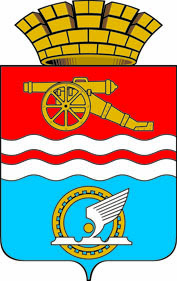 СВЕРДЛОВСКАЯ ОБЛАСТЬАДМИНИСТРАЦИЯ КАМЕНСК-УРАЛЬСКОГО ГОРОДСКОГО ОКРУГАПОСТАНОВЛЕНИЕот 13.07.2021  №  584О внесении в изменений в постановление Администрации города Каменска-Уральского от 08.06.2018 № 492 (редакции постановления Администрации города Каменска-Уральского от 22.08.2019 № 699) «Об утверждении шкалы для оценки критериев, по которым осуществляются оценка и сопоставление заявок на участие в открытом конкурсе на право получения свидетельств об осуществлении перевозок по одному или нескольким муниципальным маршрутам регулярных перевозок автомобильным транспортом на территории муниципального образования город Каменск-Уральский»В соответствии с Федеральными законами от 6 октября 2003 года № 131-ФЗ «Об общих принципах организации местного самоуправления в Российской Федерации», от 13 июля 2015 года № 220-ФЗ «Об организации регулярных перевозок пассажиров и багажа автомобильным транспортом и городским наземным электрическим транспортом в Российской Федерации и о внесении изменений в отдельные законодательные акты Российской Федерации», Уставом муниципального образования Каменск-Уральский городской округ Свердловской области, Положением об организации транспортного обслуживания населения по муниципальным маршрутам регулярных перевозок на территории Каменск-Уральского городского округа, утвержденным постановлением  Администрации города Каменска-Уральского  от 02.03.2017 № 150 (в редакции постановлений Администрации города Каменска-Уральского от 27.02.2018 № 155, от 12.02.2019 № 101, от 12.08.2019 № 644, от 22.06.2020 № 459, постановления Администрации Каменск-Уральского городского округа от 25.12.2020 № 994), решением Городской Думы города Каменска-Уральского от 17.06.2020 № 691 «О внесении изменений в Устав муниципального образования город Каменск-Уральский» Администрация Каменск-Уральского городского округа ПОСТАНОВЛЯЕТ:1. Внести изменения в постановление Администрации города Каменска-Уральского от 08.06.2018 № 492 (редакции постановления Администрации города Каменска-Уральского от 22.08.2019 № 699) «Об утверждении шкалы для оценки критериев, по которым осуществляются оценка и сопоставление заявок на участие в открытом конкурсе на право получения свидетельств об осуществлении перевозок по одному или нескольким муниципальным маршрутам регулярных перевозок автомобильным транспортом на территории муниципального образования город Каменск-Уральский» (далее – Постановление), заменив в наименовании и в пункте 1 Постановления слова «муниципального образования город Каменск-Уральский» словами «Каменск-Уральского городского округа».2. Внести изменения в Шкалу для оценки критериев, по которым осуществляются оценка и сопоставление заявок на участие в открытом конкурсе на право получения свидетельств об осуществлении перевозок по одному или нескольким муниципальным маршрутам регулярных перевозок автомобильным транспортом на территории муниципального образования город Каменск-Уральский (далее – Шкала критериев), утвержденную Постановлением, заменив в наименовании и по тексту Шкалы критериев слова «муниципального образования город Каменск-Уральский» словами «Каменск-Уральского городского округа».3. Опубликовать настоящее постановление в газете «Каменский рабочий» и разместить на официальном сайте муниципального образования.4. Контроль  исполнения настоящего постановления возложить на первого заместителя главы Администрации городского округа Башарина Д.В.Глава Каменск-Уральского городского округа			                   А.А. Герасимов